E-OKUL BİLGİLERİYLE EBA ŞİFRESİ ALMA1- Tarayıcımızdan “www.eba.gov.tr” adresine giriyoruz.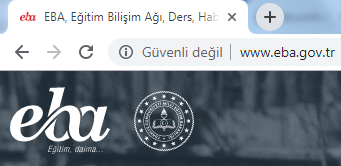 1- Tarayıcımızdan “www.eba.gov.tr” adresine giriyoruz.2- Sağ üst köşede bulunan “ÖĞRENCİ” bağlantısına tıklıyoruz.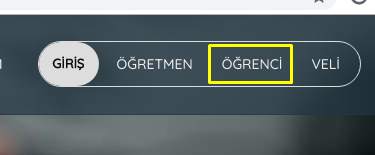 2- Sağ üst köşede bulunan “ÖĞRENCİ” bağlantısına tıklıyoruz.2- Sağ üst köşede bulunan “ÖĞRENCİ” bağlantısına tıklıyoruz.2- Sağ üst köşede bulunan “ÖĞRENCİ” bağlantısına tıklıyoruz.3- Gelen ekranda “EBA” bağlantısına tıklıyoruz ve devam ediyoruz.
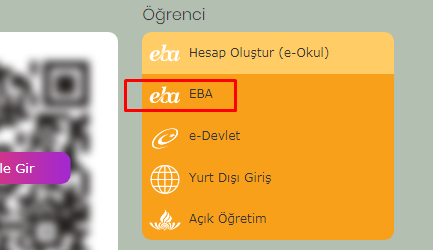 3- Gelen ekranda “EBA” bağlantısına tıklıyoruz ve devam ediyoruz.
4- Gelen sayfada bilgileri doldurmadan “Henüz şifre almadıysanız, e-okul bilgileriniz ile hesap oluşturmak için lütfen tıklayınız.” yazısında “Tıklayınız” a tıklıyoruz.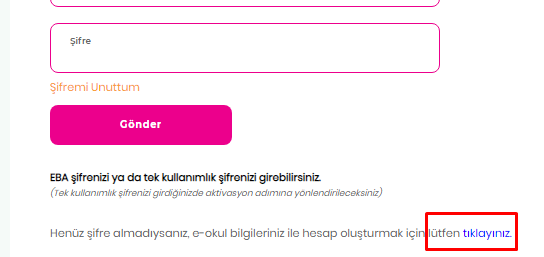 4- Gelen sayfada bilgileri doldurmadan “Henüz şifre almadıysanız, e-okul bilgileriniz ile hesap oluşturmak için lütfen tıklayınız.” yazısında “Tıklayınız” a tıklıyoruz.4- Gelen sayfada bilgileri doldurmadan “Henüz şifre almadıysanız, e-okul bilgileriniz ile hesap oluşturmak için lütfen tıklayınız.” yazısında “Tıklayınız” a tıklıyoruz.4- Gelen sayfada bilgileri doldurmadan “Henüz şifre almadıysanız, e-okul bilgileriniz ile hesap oluşturmak için lütfen tıklayınız.” yazısında “Tıklayınız” a tıklıyoruz.5- Bu sayfada, resimde gösterildiği gibi “Güvenlik Kodunu” giriyoruz. İkinci satırda “T.C. Kimlik No” giriyoruz. Üçüncü satırda “Öğrenci No” giriyoruz. Dördüncü satırda ise “Seri No veya Cilt No’” alanında hangi kimliğimiz varsa; yeni kimlik ise “Seri No” ya eski kimlik ise “Cilt No” ya bakarak dolduruyoruz. 5- Bu sayfada, resimde gösterildiği gibi “Güvenlik Kodunu” giriyoruz. İkinci satırda “T.C. Kimlik No” giriyoruz. Üçüncü satırda “Öğrenci No” giriyoruz. Dördüncü satırda ise “Seri No veya Cilt No’” alanında hangi kimliğimiz varsa; yeni kimlik ise “Seri No” ya eski kimlik ise “Cilt No” ya bakarak dolduruyoruz. 5- Bu sayfada, resimde gösterildiği gibi “Güvenlik Kodunu” giriyoruz. İkinci satırda “T.C. Kimlik No” giriyoruz. Üçüncü satırda “Öğrenci No” giriyoruz. Dördüncü satırda ise “Seri No veya Cilt No’” alanında hangi kimliğimiz varsa; yeni kimlik ise “Seri No” ya eski kimlik ise “Cilt No” ya bakarak dolduruyoruz. 5- Bu sayfada, resimde gösterildiği gibi “Güvenlik Kodunu” giriyoruz. İkinci satırda “T.C. Kimlik No” giriyoruz. Üçüncü satırda “Öğrenci No” giriyoruz. Dördüncü satırda ise “Seri No veya Cilt No’” alanında hangi kimliğimiz varsa; yeni kimlik ise “Seri No” ya eski kimlik ise “Cilt No” ya bakarak dolduruyoruz. 5- Bu sayfada, resimde gösterildiği gibi “Güvenlik Kodunu” giriyoruz. İkinci satırda “T.C. Kimlik No” giriyoruz. Üçüncü satırda “Öğrenci No” giriyoruz. Dördüncü satırda ise “Seri No veya Cilt No’” alanında hangi kimliğimiz varsa; yeni kimlik ise “Seri No” ya eski kimlik ise “Cilt No” ya bakarak dolduruyoruz. 5- Bu sayfada, resimde gösterildiği gibi “Güvenlik Kodunu” giriyoruz. İkinci satırda “T.C. Kimlik No” giriyoruz. Üçüncü satırda “Öğrenci No” giriyoruz. Dördüncü satırda ise “Seri No veya Cilt No’” alanında hangi kimliğimiz varsa; yeni kimlik ise “Seri No” ya eski kimlik ise “Cilt No” ya bakarak dolduruyoruz. 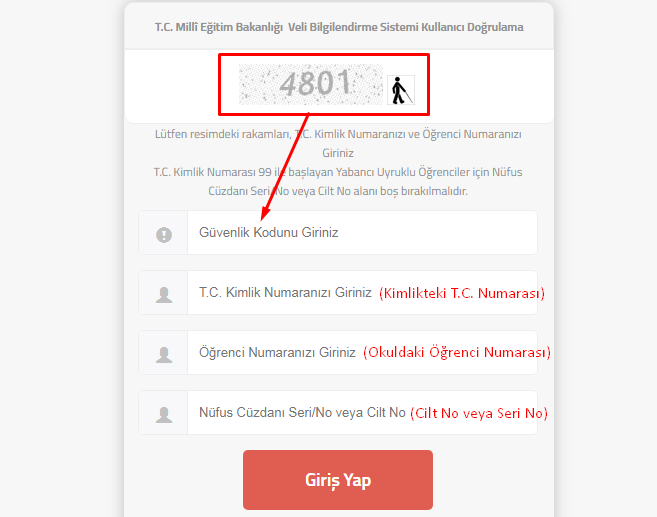 Örnek; “Yeni Kimlik”
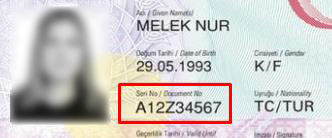 Örnek; “Eski Kimlik”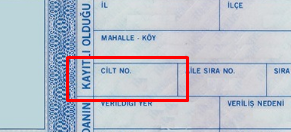 Örnek; “Yeni Kimlik”
Örnek; “Eski Kimlik”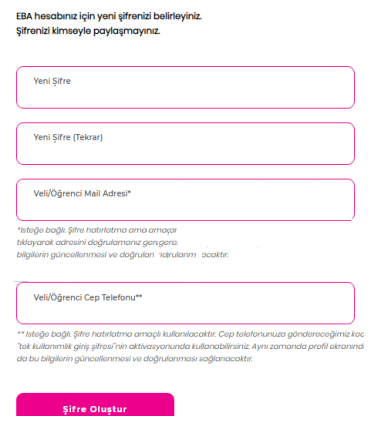 6- Sayfada “Yeni Şifre” alanına en az 6 karakterli şifre belirliyoruz. Oluşturduğumuz şifreyi tekrar “Yeni Şifre (Tekrar)” alanına yazıyoruz. “Şifre Oluştur” butonuyla şifre oluşturma işlemini tamamlıyoruz.Dikkat: “Veli/Öğrenci Mail Adresi ” ve “Veli/Öğrenci Cep Telefonu” alanlarının doldurulması zorunlu değildir. Bu alanlar unutulan şifreler için lazım olacaktır. Boş geçilerek işleme devam edebilirsiniz.6- Sayfada “Yeni Şifre” alanına en az 6 karakterli şifre belirliyoruz. Oluşturduğumuz şifreyi tekrar “Yeni Şifre (Tekrar)” alanına yazıyoruz. “Şifre Oluştur” butonuyla şifre oluşturma işlemini tamamlıyoruz.Dikkat: “Veli/Öğrenci Mail Adresi ” ve “Veli/Öğrenci Cep Telefonu” alanlarının doldurulması zorunlu değildir. Bu alanlar unutulan şifreler için lazım olacaktır. Boş geçilerek işleme devam edebilirsiniz.7- Gelen ekranda “Şifreniz başarıyla oluşturuldu.” mesajıyla işlem tamamlanmış demektir. Bu sayfada bekledikten sonra yönlendirme yapılacak ve giriş ekranı açılacaktır.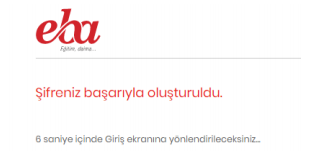 7- Gelen ekranda “Şifreniz başarıyla oluşturuldu.” mesajıyla işlem tamamlanmış demektir. Bu sayfada bekledikten sonra yönlendirme yapılacak ve giriş ekranı açılacaktır.8- EBA giriş sayfasından “T.C. No” ve oluşturduğunuz “Şifre” yi yazarak EBA’ya giriş sağlayabiliriz.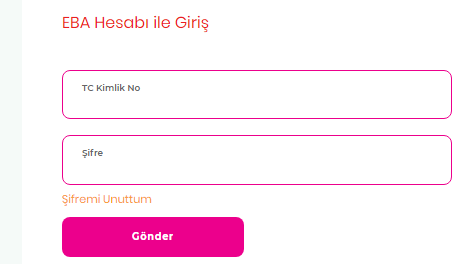 8- EBA giriş sayfasından “T.C. No” ve oluşturduğunuz “Şifre” yi yazarak EBA’ya giriş sağlayabiliriz.SON - “T.C. No” ve “Şifre” bilgileri doğru girdikten sonra aşağıdaki ekran açılırsa işlemlerimiz tamamlanmıştır.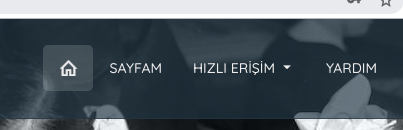 SON - “T.C. No” ve “Şifre” bilgileri doğru girdikten sonra aşağıdaki ekran açılırsa işlemlerimiz tamamlanmıştır.SON - “T.C. No” ve “Şifre” bilgileri doğru girdikten sonra aşağıdaki ekran açılırsa işlemlerimiz tamamlanmıştır.SON - “T.C. No” ve “Şifre” bilgileri doğru girdikten sonra aşağıdaki ekran açılırsa işlemlerimiz tamamlanmıştır.